Achieved datesExecutive summaryTTCN-3 has become an important testing technology, which is used intensively for test automation of functional, conformance testing, end-to-end and network integration testing, and used for performance testing as well as the execution language of model based testing solutions in telecommunication, automotive, medical and other industries. TTCN-3 is an evolving language. As the use of TTCN-3 expands, users are requesting for new language features as well as commenting on the language, expecting improvements and maintenance of the standards. TTCN-3 has important role in standardization and in industry while it is a continuously evolving language. Therefore TC MTS is committed to keep the language powerful, up-to-date and well maintained. Several standards developed by 3GPP, ETSI TCs INT, and ITS, OMA, WiMAX Forum and the TETRA Association are using TTCN-3 as the basic specification. 3GPP is asking MTS to provide continuous maintenance of the language. Users are requesting for new language features and clarifications as well as expecting improvements and maintenance of the standards.The purpose of STF491 – “TTCN-3 evolution 20154” is to maintain the high quality of the language – that is currently consist of 14 ETSI standards -, and at the same time keep it harmonized with the new requirements of the users, new application areas and new ways of working like Agile SW development.The STF team consists of 4 experts. During its first working session the STF has closed or resolved 17 CRs and progressed 43 other CRs.IntroductionThe STF work comprised of the following tasks:Review and resolve open change requests reporting technical defects or requesting clarifications.Implement agreed solutions.Manage the change request (CR) process.Manage the interim and final draft versions of the deliverables (for those parts having resolved CRs).Prepare the drafts for the TB approval process (for those parts having resolved CRs).The STF consists 4 experts:Gyorgy Rethy, EricssonJens Grabowski, University of GoettingenAxel Rennoch, Fraunhofer FOKUSJacob Wieland, TestingTechTomaš Urban, Elvior OU, helps the STF work by following the ongoing work in Mantis and providing useful feedback regarding resolution of CRs.Contractual milestoneThe contractual milestone M1, related to this Progress Report #1 is achieved by TB MTS approving this progress report.Progress of the workThe STF session plan contains 4 one-week working sessions with all experts present and 20 voluntary manDays spent for final CR cleaning and editorial work on the draft deliverables. Working sessions of the STF are:W32, 3–7 August 2015, Berlin (done)W39, 21–25 September 2015, Sophia Antipolis (done)W42, 12–16 October 2015, Sophia Antipolis (planned)W45, 2–6 November 2015, Berlin (planned)During the first working session the CRs below have been resolved or closed (closed CRs have been implemented in the interim drafts, see clause 13 of this report).Ext Pack: Advanced Parametrization (ES 202 784) - v1.6.1 (ongoing) - 0006859: Remove refrences to GFTPart 01: TTCN-3 Core Language - v4.8.1 (ongoing) - 0007112: allow different syntax for binary string - 0006843: allow select union for anytype - 0007097: Clarification: ispresent function for elements of a "record of" or "set of"- 0007081: Allow EOF to close line comemnts - 0006934: Unnecessary restriction on match operation - 0007085: Placeholder for the draft of V4.8.1 - 0007053: More detailed explanation of a module parameter restrictionPart 06: TTCN-3 Control Interface - v4.8.1 (ongoing) - 0007059: constraints of TTCN-3 types unavailable at TCI level Part 09: Using XML with TTCN-3 - v4.7.1 (ongoing) - 0007056: Fields are mixed up in example - 0007084: Placeholder for the draft of V4.7.1 - 0007125: Nillable section needs correction - 0007082: Further errors in examples - 0007080: Few errors in examples - 0007111: Several errors in examples - 0007087: Change order of memberTypes in union examples - 0007094: Paragraph text mentions 3, but 4 postfixing rules defined The status of the CRs and also the work of the STF can be followed in detail in ETSI’s Mantis system athttp://forge.etsi.org/mantis/view_all_bug_page.php.Assessment of technical risk, difficulties encountered/expected, unresolved issues34 new CRs have been received after the first working session of the STF. If this trend continues, the STF may not be able to resolve all open CRs and some may be left for succeeding STFs. The STF will prioritize the open CRs and resolve them in priority order as long as possible (some high priority CRs may need long discussions, while low priority, e.g. trivial CRs may be handled quickly and thus may overtake the resolution of higher priority CRs). At this point in time no action is seen to be required from TB MTS.No other technical risk or difficulties has been encountered.Proposed changes in the STF work planNo proposed change.Resources requirements There is no change foreseen in the STF resource requirements related to the STF’s ToR.Changes in the STF TeamThere was no change in the STF's composition and no change is foreseen or required.Meetings/events attended on behalf of the STFMeetings/events planned to be attendedSTF communications, presentations, promotion, inside and outside ETSI, WEB pages etcExternal communication is currently done via Mantis and emails. It is currently limited to STF 160 and STF 487 issues. Technical advice required from the reference Technical BodyThere is no issue requiring TB decision.Status of the deliverablesTTCN-3 standards are stable documents. The way of working of TTCN-3 evolution STFs is approved by TC MTC, is based on change requests submitted to ETSI’s Mantis CR handling system. Technical resolution and proposed changes in the texts of deliverables are publically available in Mantis during the year. Agreed text of resolved CRs are implemented in drafts of deliverables at, and after the last working session of the STF. Therefore the output drafts of the deliverables are available at the end of the project.In this STF two interim drafts have been produced and uploaded to TB MTS’s draft’s area after the first STF session in early August:RES/MTS-201873-1 T3ed481 (ES 201 873-1) version V4.7.3RES/MTS-201873-9 T3ed471 (ES 201 873-9) version V4.6.2The drafts contain resolution of CRs identified by STF160 as urgent.The actual status of the CRs can be found at http://forge.etsi.org/mantis/main_page.php. Next reportThe next report is scheduled for: TB MTS#67 regular meeting, beginning of 2016 (date, place TBD).Any other businessNone.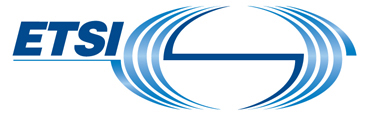 STF 491 –   Progress Report for ETSISTF 491 –   Progress Report for ETSISTF 491 –   Progress Report for ETSISTF 491 –   Progress Report for ETSIPresented to ETSI meetingPresented to ETSI meetingAuthor: Dr. György Réthy  MTS#66 BerlinDate: 02/09/2015   30-09-2015 01-10-2015Version 0.1Doc refpage 1 of 4page 1 of 4STF491STF leader György RéthyTB/WGMTSTB responsible Stephan SchulzSTF Assistant Elodie RouverouxSTF title:  TTCN-3 Evolution 2015MilestoneA StatusCovers the period until (cut-off date)30-09-2015MilestoneA  TemplateCovers the period until (cut-off date)30-09-2015ObjectiveProgress Report#1 approved by MTS#66 (30 Sep - 1 Oct) plenary. Report must be uploaded by the STF Leader on the TB contributions area of the ETSI Portal two weeks before the meeting.Progress Report#1 approved by MTS#66 (30 Sep - 1 Oct) plenary. Report must be uploaded by the STF Leader on the TB contributions area of the ETSI Portal two weeks before the meeting.Progress Report#1 approved by MTS#66 (30 Sep - 1 Oct) plenary. Report must be uploaded by the STF Leader on the TB contributions area of the ETSI Portal two weeks before the meeting.Progress Report#1 approved by MTS#66 (30 Sep - 1 Oct) plenary. Report must be uploaded by the STF Leader on the TB contributions area of the ETSI Portal two weeks before the meeting.Progress Report#1 approved by MTS#66 (30 Sep - 1 Oct) plenary. Report must be uploaded by the STF Leader on the TB contributions area of the ETSI Portal two weeks before the meeting.AchievedYes/NoIndicate whether the objective has been achievedIf the objective is not achieved, give a short explanation in the “remarks”Indicate whether the objective has been achievedIf the objective is not achieved, give a short explanation in the “remarks”Indicate whether the objective has been achievedIf the objective is not achieved, give a short explanation in the “remarks”Indicate whether the objective has been achievedIf the objective is not achieved, give a short explanation in the “remarks”RemarksTemplateDraft reportTB approvalETSI approvalSent to ECEC approval02/09/2015  14-09-2015DatePlaceTB/OrgaEvent descriptionReason to attendExpert(s)30.09-01.10 2015BerlinMTS#66TB MTS#66 regular meetingSTF 478 milestone M1, Approval of Progress Report#1.György RéthyDatePlaceTB/OrgaEvent descriptionReason to attendExpert(s)20-22 10. 2015Sophia AntipolisUCAAT 2015UCAAT 2015Promotion of the TTCN-3 language acc. The STF ToRGyörgy RéthyQ1 2016TBDMTS#67TB MTS#67 regular meetingSTF 478 milestone M2, Progress report#2.György Réthy